«Пушистая снежинка»Материалы: бумага для офисной техники (белая и цветная), ножницы, клей-карандаш.Вырезаем квадрат из листа бумаги. Сгибаем его по диагонали.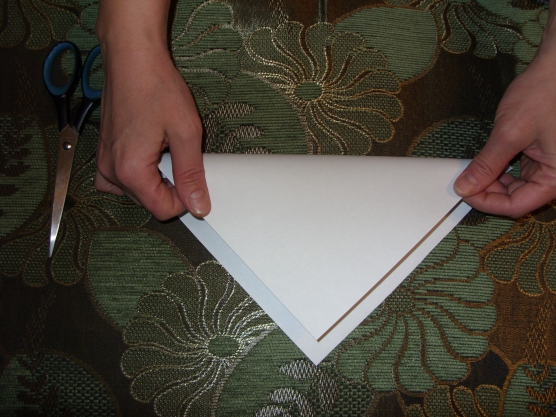 Затем сгибаем получившийся треугольник пополам.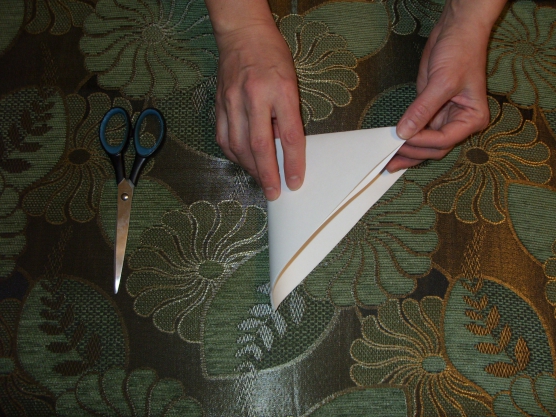 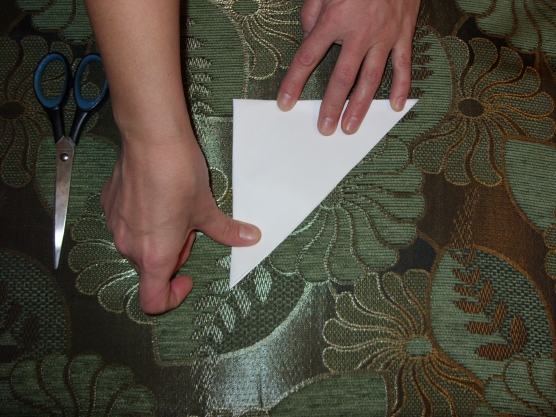 Сгибаем ещё раз пополам. И ещё раз.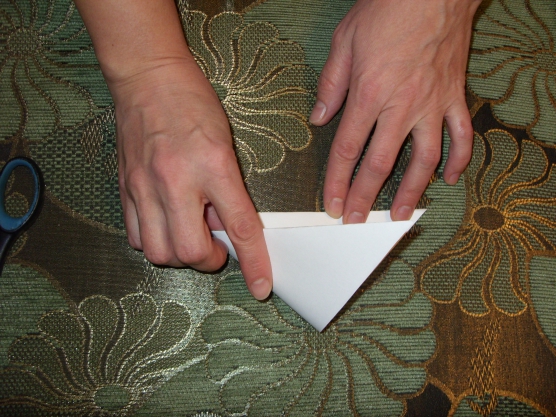 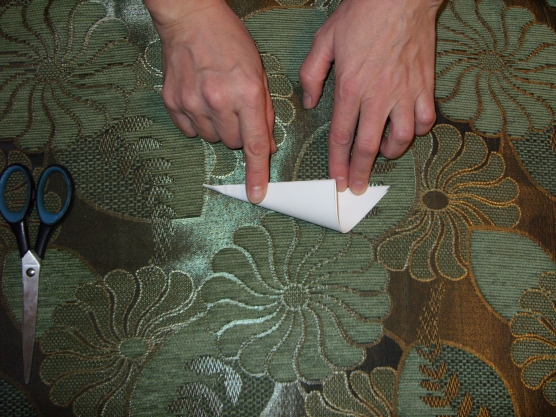 Берём ножницы и от сгиба сверху отрезаем ненужный угол.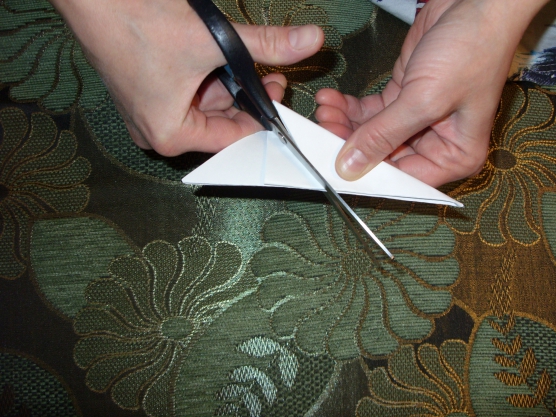 К центральному сгибу под наклоном делаем надрезы, не дорезая до него.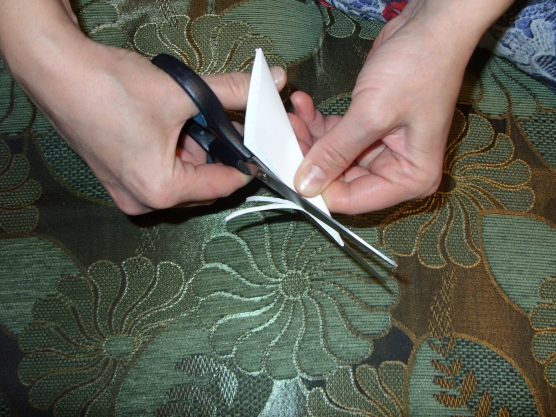 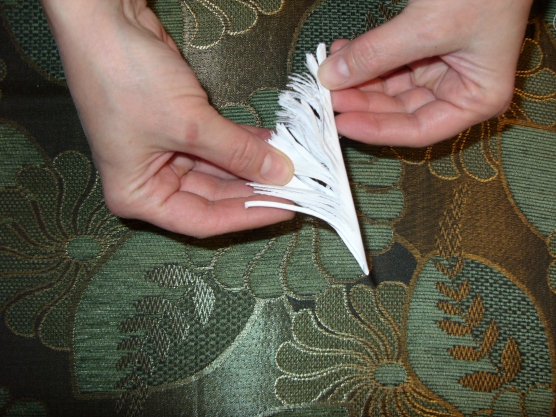 Аккуратно разворачиваем снежинку.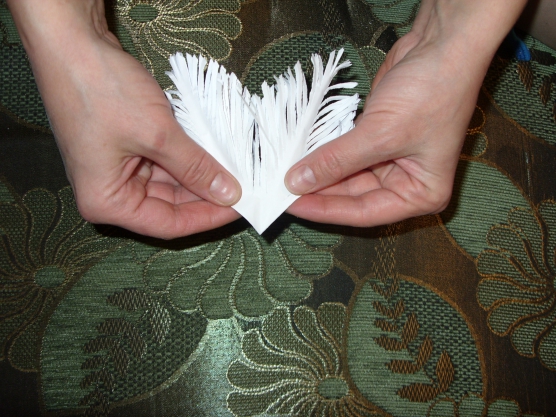 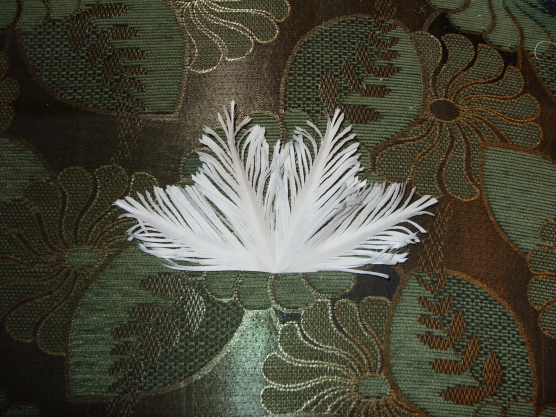 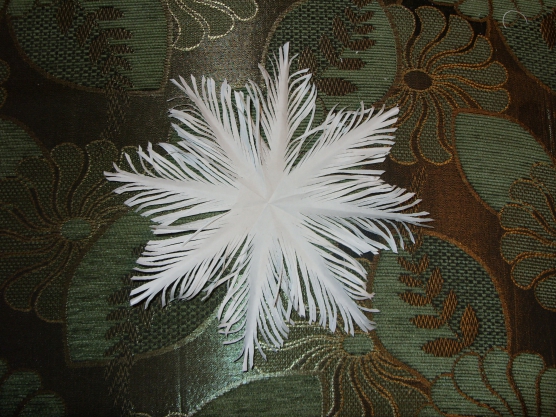 И так нарезаем несколько заготовок разного размера и разного цвета. Заготовки для снежинок лучше делать из светлых тонов бумаги. 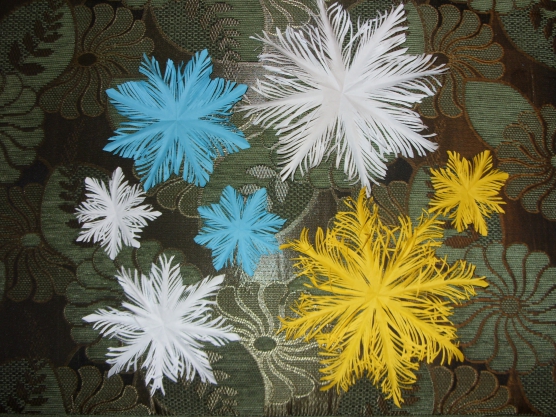 Собрать снежинки можно из нескольких заготовок разного размера и разного цвета. При необходимости склеить клеем-карандашом. 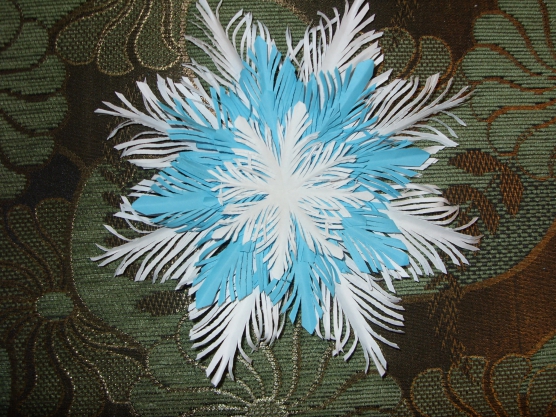 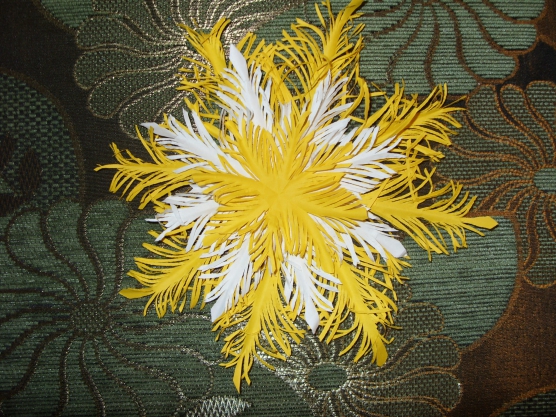 Таким приёмом можно сделать и красивые пушистые цветы. Для цветов можно использовать яркие цвета бумаги.